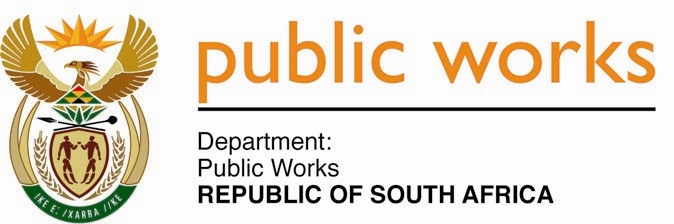 MINISTRYPUBLIC WORKS AND INFRASTRUCTUREREPUBLIC OF SOUTH AFRICA Department of Public Works l Central Government Offices l 256 Madiba Street l Pretoria l Contact: +27 (0)12 406 1627 l Fax: +27 (0)12 323 7573Private Bag X9155 l CAPE TOWN, 8001 l RSA 4th Floor Parliament Building l 120 Plain Street l CAPE TOWN l Tel: +27 21 402 2219 Fax: +27 21 462 4592 www.publicworks.gov.za NATIONAL ASSEMBLYWRITTEN REPLYQUESTION NUMBER:					        	332 [NO. NW343E]INTERNAL QUESTION PAPER NO.:				02 of 2022DATE OF PUBLICATION:					        	18 FEBRUARY 2022DATE OF REPLY:						            11 MARCH 2022332.	Mrs. M B Hicklin (DA) asked the Minister of Public Works and Infrastructure:(1)	Whether, with reference to the terrible state of the building housing the SA Police Service’s (SAPS) official offices or headquarters of the Bomb Disposal Unit in Tshwane which is situated at 29 Glyn Street on the corner of Amos Road, Colbyn in Tshwane, (details furnished), any facilities management contract exists for the horticultural maintenance of the specified property and others like it; if not, why not; if so, (a) who is the contractor and (b) what is the value of the contract;(2)	whether her department intends to enter into a horticultural maintenance contract regarding the specified property; if not, why not; if so, what are the relevant details;(3)	on what date was the last facilities management contract in place for horticultural maintenance of the SAPS Bomb Disposal Unit Headquarters?												NW343E_______________________________________________________________________________REPLY:The Minister of Public Works and Infrastructure	I have been informed by the Department that the Department of Public Works and Infrastructure (DPWI) does not have any Service Level Agreement (SLA) to render any Horticultural service to SAPS. This is a client function so SAPS is responsible for this function.The DPWI is not in a position to enter into any such agreement for the same reason indicated above.There was never a contract in place by DPWI to provide gardening/horticultural services at the SAPS Bomb Disposal Unit.